Minutes of the meeting of Fringford Parish Council, 
held on Monday 17th October 2022 at 7.45pm. Present:	Councillors: Ginny Hope, Phil Davids-Austin, Hayley Ryder, Les Harris, David McCullagh, Ros Mackenzie, Robert GueAlso present: 	R. Damerell (Clerk) and 2 members of the publicApologies for absence – No apologies were received.Requests for Dispensations and Declarations of interest, gifts and hospitality No Declarations were received.Public participationMrs J Alderdice outlined their planning application no 22/03023/F. The application for 10 solar panels on the roof of their garage had been made in the light of increased electricity costs. They had been advised that because garage was not part of their listed building they could put solar panels on the roof but would need planning permission. Other properties in the immediate area also had solar panels. There were no objections.A resident enquired as to the current situation with the trees adjacent to the church.The Council responded that the Shelswell Estate had scheduled for two of the trees to be removed. The Council though would report the dangerous tree to Cherwell District Council if no work has been undertaken by 31 December 2022.The Council also resolved to have an inspection of the trees on Parish Council managed land and to then have a program of checks every three years.Updates from County & District Councillors – No update has been receivedTo approve the Minutes of the last Parish Council Meeting. – The minutes were approved as a true record of the meeting.FinanceTo receive the monthly bank reconciliation.  The Bank reconciliation to be sent to the Councillors following the meeting.To consider invoices for payment.All invoices were reviewed, approved, and signed by the Parish Council.Parish MattersHS2 Grant Applications The Council agreed that the payment of the  invoice for aborted  costs for the  terminated contract  is between Oxfordshire County Council and the contractor and that no liability for any monies lost by the cancellation of the project can be attributed to the Parish Council.It was agreed to approach the Shelswell Estate  for a meeting in regard to the situation.The Council agreed to withdraw the plan for  work on the pond, but to tidy the area around it and continue with the project to rebuild the wall, install the adult gym equipment and the village sign  Effectively, the existing pond would be left as it is currently, a seasonal soak-away.The Council agreed to commence the planning permission application for the adult gym equipment and village sign.Tree Preservation Orders in the VillageThe Parish Council resolved to ask the Tree Officer at Cherwell District Council to consider a Tree Preservation Order for the Beech Tree outside the church subject to confirmation that this tree is not part of the Shelswell EstateThe Council will also liaise with the church to confirm the Parish Council will fund any inspection and maintenance. 20 is Plenty proposal in the villageCllr Ryder to add the September minutes to the 20 is Plenty site.Update to larger post boxThe Clerk has enquired with Royal Mail about a larger post box in the village. Royal Mail have confirmed they would assess the site and decide in the near future. Proposed Amazon Collection BoxesCllr Gue also confirmed he had spoken to the Village Hall committee regarding an Amazon box in the car park. The committee though did not feel it was a positive idea. Planning Application ProcessThe Council resolved for a member of the Council to visit  the immediately impacted neighbours with copies of the planning documents.  Those concerned would be   invited to either come to a Parish Council meeting, email the Council or speak to a Councillor. The Council also resolved to draft a template letter to leave if the resident was not available. Applicants would be invited to present their case at a Parish Council meeting.Mailing ListThe Council resolved to review the membership of the Mailing List and to put a message in the Voice for residents who wish to join or be removed from the Mailing List.  Agenda & Minutes LinkThe Council agreed to include a link to the Agenda / Minutes on the website in the Voice.Notification of Planning AppealThe Council agreed to contact Cherwell District Council to request to be notified immediately if or when an appeal is lodged in connection with the proposed  Crow Lane DevelopmentAOBWinter Fayre – The Council have confirmed to have a stall at the Winter Fayre which is due to take place on November 19th 2022.Cricket Club – The Cricket Club asked if the Parish Council would consider providing a member of the Parish Council to act as a liaison role between the Cricket Club and The Parish Council. Cllr McCullagh volunteered and was confirmed in the new liaison role. The Voice – It was confirmed that Linda Mustill will be stepping down as editor of the Voice, and following a successful recruitment drive the role will be split between two people. The Parish Council wanted to express its formal thanks to Linda for all her hard work keeping residents informed of what is happening in the village and maintaining levels of communication in the village. It was agreed that a floral tribute would be sent as a token of the appreciation of all the work that she had done on the Village Voice.Items for next Agenda: All items for the next agenda to be submitted to the Clerk by 12th November 2022 Date of next meeting – The date of the next meeting is 21st November 2022 at 7.45pm.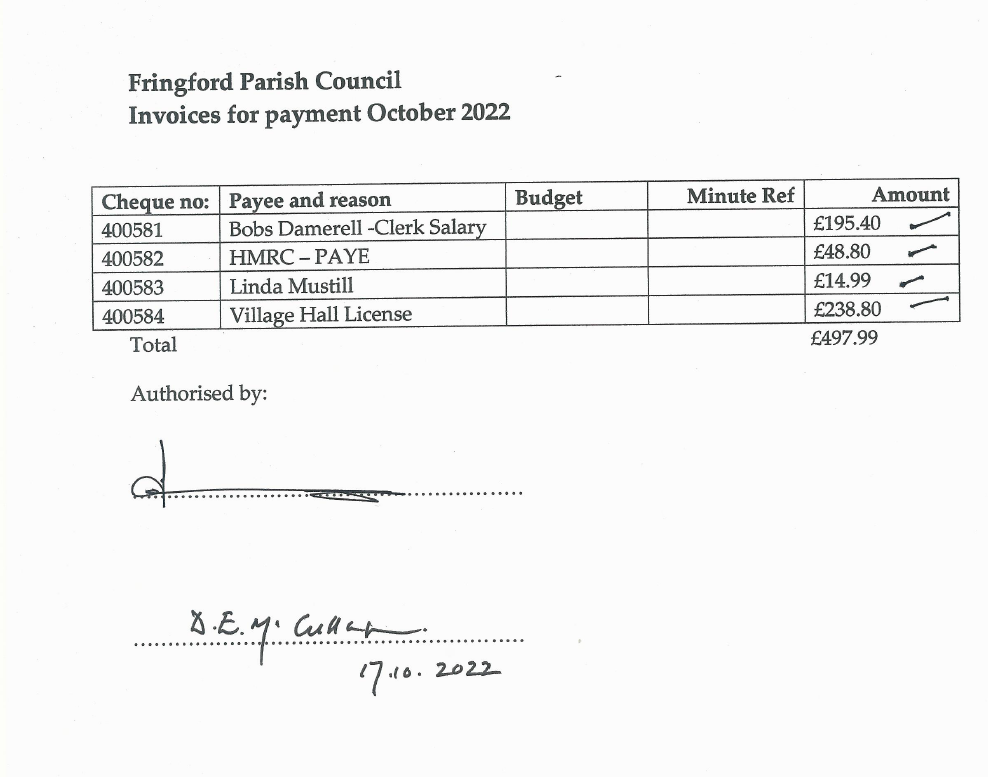 